Демоверсия итоговой контрольной работы по обществознанию. 10 класс.Часть А.А1. Какой из примеров иллюстрирует взаимодействие природы и общества?1) отношения людей в процессе материального производства2) подсечно-огневое земледелие восточных славян3) проповедническая деятельность религиозных организаций4) этнографические исследованияA2 .Что из перечисленного характеризует современное западное общество?1) аграрный тип общества2) неразвитость институтов частной собственности3) особая ценность человеческой индивидуальности4) преобладание коллективистских форм сознанияА3. Страна А. с населением в 15 млн. человек расположена в Южном полушарии. Какая дополнительная информация позволит судить о принадлежности А. к обществам традиционного типа?1) Основу хозяйства страны составляет аграрное производство.2) В стране проживает многонациональное население.3) Слабо развита сеть услуг.4) Верховная власть в стране передается по наследству.А4. Эмпирический и теоретический уровни знания присущи1) любому виду познания 2) обыденному познанию   3) научному познанию 4) рациональному познаниюA5. И человек, и животное1) свободно определяют цель своего поведения2) имеют индивидуальные интересы3) осознают свою уникальность4) зависят от природных условийA6. Артисты музыкального театра играют классический спектакль. Субъектом этой деятельности являются1) декорации     2) исполнители    3) музыкальные инструменты   4) зрителиA7. Верны ли следующие суждения об истине?А. Истина относительна, потому что возможности познания зависят отреальных исторических условий, времени и места.Б. Истина относительна, потому что возможности познания определяютсяуровнем развития науки, научными методами.1) верно только А   2) верно только Б   3) верны оба суждения    4) оба суждения неверныA8. Обеспеченность силой общественного мнения является отличительным признаком норм1) моральных   2) экономических   3) правовых   4) политическихА9. В искусстве классицизма важную роль играли представления опрекрасном, возникшие в античности. Это пример1) норм морали    2) эстетических норм    3) этических норм   4) правил этикетаА10. Политическая власть, в отличие от иных видов власти,1) представляет собой волевое действие2) побуждает людей к определенным действиям3) обращается с помощью права ко всем гражданам4) является отношением между людьми и социальными группамиА11. Систему разделения властей в РФ характеризует1) подчинение судей парламенту2) подчинение Правительства РФ Государственной Думе3) самостоятельность каждой из ветвей власти4) соединение исполнительной и законодательной власти в одном органеA12. Вынесение вотума недоверия правительству является функцией1) президентской администрации   2) прокуратуры   3) парламента   4) судебной властиA13. Какая ситуация является примером семейных правоотношений?1) мать с дочерью выиграли приз в лотерее2) отец с сыном были оштрафованы за переход улицы в неположенном  месте3) супруги оформили развод4) сын устроился работать в семейную фирму14. В самом широком смысле общество - это...1) весь материальный мир в целом. 2) часть материального мира.3) страна, государство.  4) часть природно-географической среды.15. Сходство человека и животного заключается в том, что они обладают...1)разнообразными ощущениями   2)членораздельной речью    3) рациональным мышлением 4) возможностями саморазвития.16. Деятельность человека, направленная на создание полезных обществу материальных и духовных благ, называется...1) познание    2) труд     3) общение    4)прогнозирование17. Программист трудится над новой программой. В этой деятельности программа выступает...1) средством 2) субъектом 3) мотивом 4) объектом18. Личность, в отличие от индивида, обладает...1) рациональным мышлением 3) членораздельной речью2) чувственным познанием 4)готовностью брать ответственность на себя19. Расширение наших представлений о мире является непосредственным результатом...1) трудовой деятельности 3) познавательной деятельности2) игровой деятельности 4) коммуникативной деятельности20. Несомненно, раз и навсегда установленное знание - это...1)любое научное понятие  3) народная мудрость    2)относительная истина  4) абсолютная истинаЧасть 2.В1. Запишите слово, пропущенное в схеме.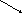 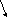 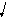 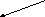 B2. Ниже приведены качества, присущие человеку. Все они, за исключением одного, имеют социальную природу.Свобода, наследственность, интересы, убеждения, сознание,  ответственность.Найдите и укажите качество, «выпадающее» из общего ряда.В3. Запишите слово, пропущенное в таблице.СудопроизводствоВ4. Ниже приведён ряд терминов. Все они, за исключением двух, характеризуют социальную динамику.1) прогресс, 2) структура, 3) эволюция, 4) реформа, 5) спад,6) стратификация.Найдите два термина, «выпадающих» из общего ряда, и запишите в таблицуцифры, под которыми они указаны.В5. Найдите в приведённом ниже списке характеристики патриархальной (традиционной) семьи. Запишите цифры, под которыми они указаны.1) совместное проживание нескольких поколений2) принятие решений всеми членами семьи3) экономическая самостоятельность женщины4) организация быта как основная экономическая функция5) жёсткое распределение мужских и женских обязанностей6) совместная производственная деятельностьПризнаки . . . формы государственного устройствавластныеполномочияраспределенымежду центрами регионамидействуетединаяконституцияформируетсядвухпалатныйпарламентзаконодательствосубъектов разраба-тывается в соот-ветствии с общего-сударственным законодательствомПРОЦЕССПОДСУДНЫЕ ДЕЛАУголовныйИзобличение преступников, предание их суду,назначение наказания…Исковые дела по спорам, возникающим изсемейных правоотношений